Saltillo, Museo del desierto, Cuatro Ciénegas, Dunas de Yeso, Poza Azul, Museo Venustiano Carranza. Duración: 3 días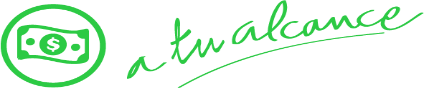 Llegadas: diariasVigencia: 12 de diciembre 2024DÍA 01.		MONTERREY -SALTILLO – MUSEO DEL DESIERTO – VISITA DE CIUDAD – CATEDRAL SANTIAGO APOSTOLTraslado de llegada desde el Aeropuerto de Monterrey al Hotel. (Duración aproximada es de 1 hr, 20 min / 115 km). Le sugerimos llegar por la mañana ya que por la tarde tendremos, una espectacular visita al Museo del Desierto donde conoceremos los imponentes esqueletos de los dinosaurios y animales salvajes del desierto. Al salir visitaremos el Centro Histórico donde conoceremos la catedral de Santiago Apóstol, Plaza de Armas, Alameda Zaragoza, Museo de las Aves. Por la tarde-noche estaremos el espectáculo de luces del mirador. Dormir en saltillo.La Plaza de Armas: En el corazón de Saltillo, donde confluyen el gobierno, religión, sociedad, y cultura, la plaza de armas puede ser un buen punto de partida para un recorrido a pie por el centro histórico. Un lugar lleno de historia, folklore y movimiento; la auténtica cultura saltillense. Museo de las Aves: Es único en su tipo al albergar y exhibir una colección de aves disecadas exclusivas de un país. La colección de este Museo consta de más de 3000 ejemplares que representan el 73% del total de especies mexicanas.Museo del desierto:  El Museo del Desierto reúne numerosos aspectos como paleontología, biología, geología, antropología e historia. A través de estas áreas de conocimiento se explora el desierto, con el fin de hacer comprender al visitante cada una de sus características, valorando y respetando esta riquezaCatedral de Santiago Apóstol: Verdadera joya arquitectónica dedicada al Apóstol Santiago el Mayor y que en 1745 inicia su construcción como parroquia para después, en 1891, erigirse como la Catedral de Saltillo conjuntando varios estilos arquitectónicos como el barroco y el churrigueresco. Es el edificio más representativo de Saltillo y su torre es una de las más altas de América Latina. En el interior sobresalen sus retablos, así como una colección de 45 óleos virreinales de gran valor y el frontal de plata que se encuentra en el altar de San José, pieza del siglo XVIII que participó en la exposición “México, Esplendores de Treinta Siglos”, que recorrió EUA y México durante tres años. Alojamiento.DÍA 02. 	SALTILLO – CUATRO CIÉNEGAS – SALTILLO Desayuno en el Hotel. Por la mañana salida al pueblo mágico de Cuatro Ciénegas (Duración aproximada es de 3 horas / 275 km). Donde viviremos una experiencia en aire libre. Visitaremos Minas de Mármol, Dunas de Yeso, Poza Azul, Poza de las Tortugas, El Borbollón, Vinos Vitali, Vinos Ferriño, Museo de Venustiano Carranza. Tendremos tiempo para comer en centro histórico. Tarde libre. Se dice que millones de años atrás Coahuila formaba parte del Mar de Tetis. Adéntrate en este increíble desierto blanco entre dunas y cuencas, y encuentra múltiples esculturas naturales de yeso que el tiempo y la erosión han moldeado en este cristal blanco. Como un verdadero oasis en medio del desierto, se encuentra la Poza Azul, con aguas ricas en un mineral color celeste que recrea una gama de tonos caribeños. Sé testigo de cómo el agua entra por una cueva subacuática y sale por otra, alimentándose de una red de torrentes subterráneos. Las más de cuatrocientas pozas de aguas cristalinas que se encuentran en medio de las arenas del desierto hacen que sea un paisaje único. Regreso a Saltillo.  Alojamiento.DÍA 03. 	 SALTILLO – AEROPUERTO DE MONTERREY – SALIDA  Después del desayuno Traslado por la mañana de aeropuerto de Monterrey. FIN DE NUESTROS SERVICIOS.  Se les sugiere tomar un vuelo saliendo después de las 14:00 horas, para poder tomar su desayuno. Contemplar que la distancia de Saltillo al aeropuerto de Monterrey es de 1 hora 30 minutos aproximadamente. INCLUYE: 2 noches de hospedaje en Saltillo Traslado de llegada y de salida desde el Aeropuerto de Monterrey (Opcional Aeropuerto Saltillo) Desayuno en el Hotel Transportación terrestre para los tours en servicio compartidoTour al Museo del Dinosaurio Tour a la Catedral de Santiago Apóstol Tour a las Minas de Mármol Tour a las Dunas de Yeso Guía certificado durante los recorridosImpuestosNO INCLUYE:Extras en hotelesBoletos aéreos o de autobúsTraslado aeropuerto / estación de autobús al hotel o viceversaServicios, excursiones o comidas no especificadas Propinas a camaristas, botones, guías, choferes, gastos personalesIMPORTANTE:Te invitamos a disfrutar tu viaje a plenitud, adquiriendo una Póliza de Asistencia al viajero con una ampliacobertura. Contamos con diferentes planes con las empresas de renombre Universal Assistance y Assist Card.LISTA DE HOTELES PREVISTOS O SIMILARESLISTA DE HOTELES PREVISTOS O SIMILARESLISTA DE HOTELES PREVISTOS O SIMILARESCIUDADHOTELCATSALTILLOHOTEL MARRIOTT SALTILLOTSPRECIO POR PERSONA EN MXN (MINIMO 2 PERSONAS) PRECIO POR PERSONA EN MXN (MINIMO 2 PERSONAS) PRECIO POR PERSONA EN MXN (MINIMO 2 PERSONAS) PRECIO POR PERSONA EN MXN (MINIMO 2 PERSONAS) PRECIO POR PERSONA EN MXN (MINIMO 2 PERSONAS) PRECIO POR PERSONA EN MXN (MINIMO 2 PERSONAS) SERVICIOS TERRESTRES EXCLUSIVAMENTESERVICIOS TERRESTRES EXCLUSIVAMENTESERVICIOS TERRESTRES EXCLUSIVAMENTESERVICIOS TERRESTRES EXCLUSIVAMENTESERVICIOS TERRESTRES EXCLUSIVAMENTESERVICIOS TERRESTRES EXCLUSIVAMENTEDBLTPLCPLSGLMNRTURISTA SUPERIOR1129087305990235203230APLICA SUPLEMENTO EN TEMPORADA ALTA, SEMANA SANTA, PASCUA, VERANO, NAVIDAD, FIN DE AÑO, PUENTES Y DÍAS FESTIVOSTARIFAS SUJETAS A CAMBIOS Y A DISPONIBILIDAD LIMITADA SIN PREVIO AVISOVIGENCIA: 12 DICIEMBRE 2024APLICA SUPLEMENTO EN TEMPORADA ALTA, SEMANA SANTA, PASCUA, VERANO, NAVIDAD, FIN DE AÑO, PUENTES Y DÍAS FESTIVOSTARIFAS SUJETAS A CAMBIOS Y A DISPONIBILIDAD LIMITADA SIN PREVIO AVISOVIGENCIA: 12 DICIEMBRE 2024APLICA SUPLEMENTO EN TEMPORADA ALTA, SEMANA SANTA, PASCUA, VERANO, NAVIDAD, FIN DE AÑO, PUENTES Y DÍAS FESTIVOSTARIFAS SUJETAS A CAMBIOS Y A DISPONIBILIDAD LIMITADA SIN PREVIO AVISOVIGENCIA: 12 DICIEMBRE 2024APLICA SUPLEMENTO EN TEMPORADA ALTA, SEMANA SANTA, PASCUA, VERANO, NAVIDAD, FIN DE AÑO, PUENTES Y DÍAS FESTIVOSTARIFAS SUJETAS A CAMBIOS Y A DISPONIBILIDAD LIMITADA SIN PREVIO AVISOVIGENCIA: 12 DICIEMBRE 2024APLICA SUPLEMENTO EN TEMPORADA ALTA, SEMANA SANTA, PASCUA, VERANO, NAVIDAD, FIN DE AÑO, PUENTES Y DÍAS FESTIVOSTARIFAS SUJETAS A CAMBIOS Y A DISPONIBILIDAD LIMITADA SIN PREVIO AVISOVIGENCIA: 12 DICIEMBRE 2024APLICA SUPLEMENTO EN TEMPORADA ALTA, SEMANA SANTA, PASCUA, VERANO, NAVIDAD, FIN DE AÑO, PUENTES Y DÍAS FESTIVOSTARIFAS SUJETAS A CAMBIOS Y A DISPONIBILIDAD LIMITADA SIN PREVIO AVISOVIGENCIA: 12 DICIEMBRE 2024APLICA SUPLEMENTO EN TEMPORADA ALTA, SEMANA SANTA, PASCUA, VERANO, NAVIDAD, FIN DE AÑO, PUENTES Y DÍAS FESTIVOSTARIFAS SUJETAS A CAMBIOS Y A DISPONIBILIDAD LIMITADA SIN PREVIO AVISOVIGENCIA: 12 DICIEMBRE 2024APLICA SUPLEMENTO EN TEMPORADA ALTA, SEMANA SANTA, PASCUA, VERANO, NAVIDAD, FIN DE AÑO, PUENTES Y DÍAS FESTIVOSTARIFAS SUJETAS A CAMBIOS Y A DISPONIBILIDAD LIMITADA SIN PREVIO AVISOVIGENCIA: 12 DICIEMBRE 2024APLICA SUPLEMENTO EN TEMPORADA ALTA, SEMANA SANTA, PASCUA, VERANO, NAVIDAD, FIN DE AÑO, PUENTES Y DÍAS FESTIVOSTARIFAS SUJETAS A CAMBIOS Y A DISPONIBILIDAD LIMITADA SIN PREVIO AVISOVIGENCIA: 12 DICIEMBRE 2024APLICA SUPLEMENTO EN TEMPORADA ALTA, SEMANA SANTA, PASCUA, VERANO, NAVIDAD, FIN DE AÑO, PUENTES Y DÍAS FESTIVOSTARIFAS SUJETAS A CAMBIOS Y A DISPONIBILIDAD LIMITADA SIN PREVIO AVISOVIGENCIA: 12 DICIEMBRE 2024APLICA SUPLEMENTO EN TEMPORADA ALTA, SEMANA SANTA, PASCUA, VERANO, NAVIDAD, FIN DE AÑO, PUENTES Y DÍAS FESTIVOSTARIFAS SUJETAS A CAMBIOS Y A DISPONIBILIDAD LIMITADA SIN PREVIO AVISOVIGENCIA: 12 DICIEMBRE 2024APLICA SUPLEMENTO EN TEMPORADA ALTA, SEMANA SANTA, PASCUA, VERANO, NAVIDAD, FIN DE AÑO, PUENTES Y DÍAS FESTIVOSTARIFAS SUJETAS A CAMBIOS Y A DISPONIBILIDAD LIMITADA SIN PREVIO AVISOVIGENCIA: 12 DICIEMBRE 2024APLICA SUPLEMENTO EN TEMPORADA ALTA, SEMANA SANTA, PASCUA, VERANO, NAVIDAD, FIN DE AÑO, PUENTES Y DÍAS FESTIVOSTARIFAS SUJETAS A CAMBIOS Y A DISPONIBILIDAD LIMITADA SIN PREVIO AVISOVIGENCIA: 12 DICIEMBRE 2024APLICA SUPLEMENTO EN TEMPORADA ALTA, SEMANA SANTA, PASCUA, VERANO, NAVIDAD, FIN DE AÑO, PUENTES Y DÍAS FESTIVOSTARIFAS SUJETAS A CAMBIOS Y A DISPONIBILIDAD LIMITADA SIN PREVIO AVISOVIGENCIA: 12 DICIEMBRE 2024APLICA SUPLEMENTO EN TEMPORADA ALTA, SEMANA SANTA, PASCUA, VERANO, NAVIDAD, FIN DE AÑO, PUENTES Y DÍAS FESTIVOSTARIFAS SUJETAS A CAMBIOS Y A DISPONIBILIDAD LIMITADA SIN PREVIO AVISOVIGENCIA: 12 DICIEMBRE 2024APLICA SUPLEMENTO EN TEMPORADA ALTA, SEMANA SANTA, PASCUA, VERANO, NAVIDAD, FIN DE AÑO, PUENTES Y DÍAS FESTIVOSTARIFAS SUJETAS A CAMBIOS Y A DISPONIBILIDAD LIMITADA SIN PREVIO AVISOVIGENCIA: 12 DICIEMBRE 2024APLICA SUPLEMENTO EN TEMPORADA ALTA, SEMANA SANTA, PASCUA, VERANO, NAVIDAD, FIN DE AÑO, PUENTES Y DÍAS FESTIVOSTARIFAS SUJETAS A CAMBIOS Y A DISPONIBILIDAD LIMITADA SIN PREVIO AVISOVIGENCIA: 12 DICIEMBRE 2024APLICA SUPLEMENTO EN TEMPORADA ALTA, SEMANA SANTA, PASCUA, VERANO, NAVIDAD, FIN DE AÑO, PUENTES Y DÍAS FESTIVOSTARIFAS SUJETAS A CAMBIOS Y A DISPONIBILIDAD LIMITADA SIN PREVIO AVISOVIGENCIA: 12 DICIEMBRE 2024APLICA SUPLEMENTO EN TEMPORADA ALTA, SEMANA SANTA, PASCUA, VERANO, NAVIDAD, FIN DE AÑO, PUENTES Y DÍAS FESTIVOSTARIFAS SUJETAS A CAMBIOS Y A DISPONIBILIDAD LIMITADA SIN PREVIO AVISOVIGENCIA: 12 DICIEMBRE 2024APLICA SUPLEMENTO EN TEMPORADA ALTA, SEMANA SANTA, PASCUA, VERANO, NAVIDAD, FIN DE AÑO, PUENTES Y DÍAS FESTIVOSTARIFAS SUJETAS A CAMBIOS Y A DISPONIBILIDAD LIMITADA SIN PREVIO AVISOVIGENCIA: 12 DICIEMBRE 2024APLICA SUPLEMENTO EN TEMPORADA ALTA, SEMANA SANTA, PASCUA, VERANO, NAVIDAD, FIN DE AÑO, PUENTES Y DÍAS FESTIVOSTARIFAS SUJETAS A CAMBIOS Y A DISPONIBILIDAD LIMITADA SIN PREVIO AVISOVIGENCIA: 12 DICIEMBRE 2024APLICA SUPLEMENTO EN TEMPORADA ALTA, SEMANA SANTA, PASCUA, VERANO, NAVIDAD, FIN DE AÑO, PUENTES Y DÍAS FESTIVOSTARIFAS SUJETAS A CAMBIOS Y A DISPONIBILIDAD LIMITADA SIN PREVIO AVISOVIGENCIA: 12 DICIEMBRE 2024APLICA SUPLEMENTO EN TEMPORADA ALTA, SEMANA SANTA, PASCUA, VERANO, NAVIDAD, FIN DE AÑO, PUENTES Y DÍAS FESTIVOSTARIFAS SUJETAS A CAMBIOS Y A DISPONIBILIDAD LIMITADA SIN PREVIO AVISOVIGENCIA: 12 DICIEMBRE 2024APLICA SUPLEMENTO EN TEMPORADA ALTA, SEMANA SANTA, PASCUA, VERANO, NAVIDAD, FIN DE AÑO, PUENTES Y DÍAS FESTIVOSTARIFAS SUJETAS A CAMBIOS Y A DISPONIBILIDAD LIMITADA SIN PREVIO AVISOVIGENCIA: 12 DICIEMBRE 2024APLICA SUPLEMENTO EN TEMPORADA ALTA, SEMANA SANTA, PASCUA, VERANO, NAVIDAD, FIN DE AÑO, PUENTES Y DÍAS FESTIVOSTARIFAS SUJETAS A CAMBIOS Y A DISPONIBILIDAD LIMITADA SIN PREVIO AVISOVIGENCIA: 12 DICIEMBRE 2024APLICA SUPLEMENTO EN TEMPORADA ALTA, SEMANA SANTA, PASCUA, VERANO, NAVIDAD, FIN DE AÑO, PUENTES Y DÍAS FESTIVOSTARIFAS SUJETAS A CAMBIOS Y A DISPONIBILIDAD LIMITADA SIN PREVIO AVISOVIGENCIA: 12 DICIEMBRE 2024APLICA SUPLEMENTO EN TEMPORADA ALTA, SEMANA SANTA, PASCUA, VERANO, NAVIDAD, FIN DE AÑO, PUENTES Y DÍAS FESTIVOSTARIFAS SUJETAS A CAMBIOS Y A DISPONIBILIDAD LIMITADA SIN PREVIO AVISOVIGENCIA: 12 DICIEMBRE 2024APLICA SUPLEMENTO EN TEMPORADA ALTA, SEMANA SANTA, PASCUA, VERANO, NAVIDAD, FIN DE AÑO, PUENTES Y DÍAS FESTIVOSTARIFAS SUJETAS A CAMBIOS Y A DISPONIBILIDAD LIMITADA SIN PREVIO AVISOVIGENCIA: 12 DICIEMBRE 2024APLICA SUPLEMENTO EN TEMPORADA ALTA, SEMANA SANTA, PASCUA, VERANO, NAVIDAD, FIN DE AÑO, PUENTES Y DÍAS FESTIVOSTARIFAS SUJETAS A CAMBIOS Y A DISPONIBILIDAD LIMITADA SIN PREVIO AVISOVIGENCIA: 12 DICIEMBRE 2024APLICA SUPLEMENTO EN TEMPORADA ALTA, SEMANA SANTA, PASCUA, VERANO, NAVIDAD, FIN DE AÑO, PUENTES Y DÍAS FESTIVOSTARIFAS SUJETAS A CAMBIOS Y A DISPONIBILIDAD LIMITADA SIN PREVIO AVISOVIGENCIA: 12 DICIEMBRE 2024